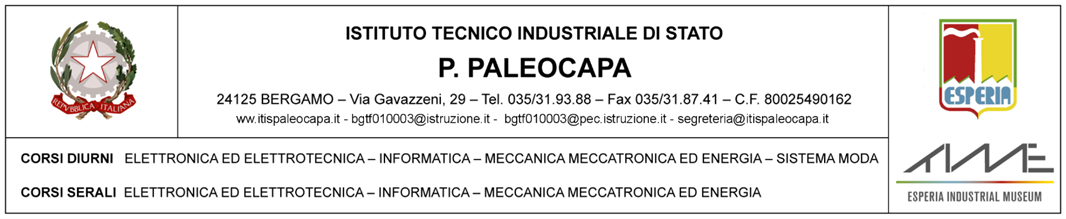 Bergamo, 04/10/2019AI DOCENTI, ALLE FAMIGLIEed agli STUDENTI ai docenti accompagnatori:  prof. Cristian Farri, Ai docenti sostituti: prof. Monaco Lorenzo AL DSGA ALL’UFFICIO PCTOALL’ALBO DELL’ISTITITUTO-SITO WEB All’AREA ORGANIZZAZIONECIRCOLARE N. 84 OGGETTO: ASL- ABB RoboticaNell’ambito delle attività di Alternanza Scuola Lavoro il giorno SABATO 26 OTTOBRE 2019 presso l’Istituto MAJORANA di Seriate si svolgerà una sessione dedicata agli studenti che hanno partecipato al contest ROBOCUP 2019 di ABB. A chi supererà test scritto e successivo colloquio orale verrà rilasciato CERTIFICATO INDUSTRIALE ABB da poter inserire nel proprio curriculum vitae.Tutti riceveranno un attestato di partecipazione al progetto ABB EDUCATIONAL 2018/2019.Gli studenti in elenco e il docente accompagnatore si troveranno direttamente presso l’ITIS Majorana di Seriate alle ore 9:00. La fine delle attività è prevista per le ore 15:30 circa o prima. Gli studenti e gli accompagnatori al termine dell’attività sono ritenuti liberi da ogni impegno.Si ricorda di consegnare, quanto prima, gli sgravi in segreteria. La presente vale come nomina per i docenti accompagnatori.                                                         			      IL DIRIGENTE SCOLASTICOIl referente per l’Area Meccanica	                                                       (prof. Imerio Chiappa)                 Prof. Cristian Farri					             documento firmato digitalmente                                                                                                                            Il referente per l’Alternanza  a.a. Ornella Barresi                                                                                          (Prof.ssa Flora Ravelli)                                                           Firma autografa sostituita con l’indicazione a stampa del nominativo del soggetto responsabile ai sensi del D.Lgs 39/1993 art. 3 c.ZENONI NICHOLAS5MESINGH BALVINDER5MCMERELLI RAUL5IDLIVELLA CRISTIAN5IDSOLDINI MATTEO5IDDASHI STEVEN4MALEVI FABIO4MABRANDOLINI ANDREA5ECNVESCOVI FRANCESCO5ECNPOGLIANI LEONARDO5ECN